Астаховское сельское поселение, ул.МаяковскогоПАМЯТНИК ВОИНАМ, ПАВШИХ В БОЯХ ЗА ОСВОБОЖДЕНИЕ ХУТОРА МАСАЛОВКАПамятник в виде солдата с автоматом, у подножия которого расположена плита с именами погибших и захороненных воинов, павших в боях за освобождение хутора Масаловка в январе-феврале 1943 года. Расположен в центре хутора Масаловка, ул. Маяковского, Астаховского сельского поселения рядом с ФАПом.Количество захороненных: 402Из них – известных: 118Неизвестных: 284Схема расположения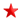 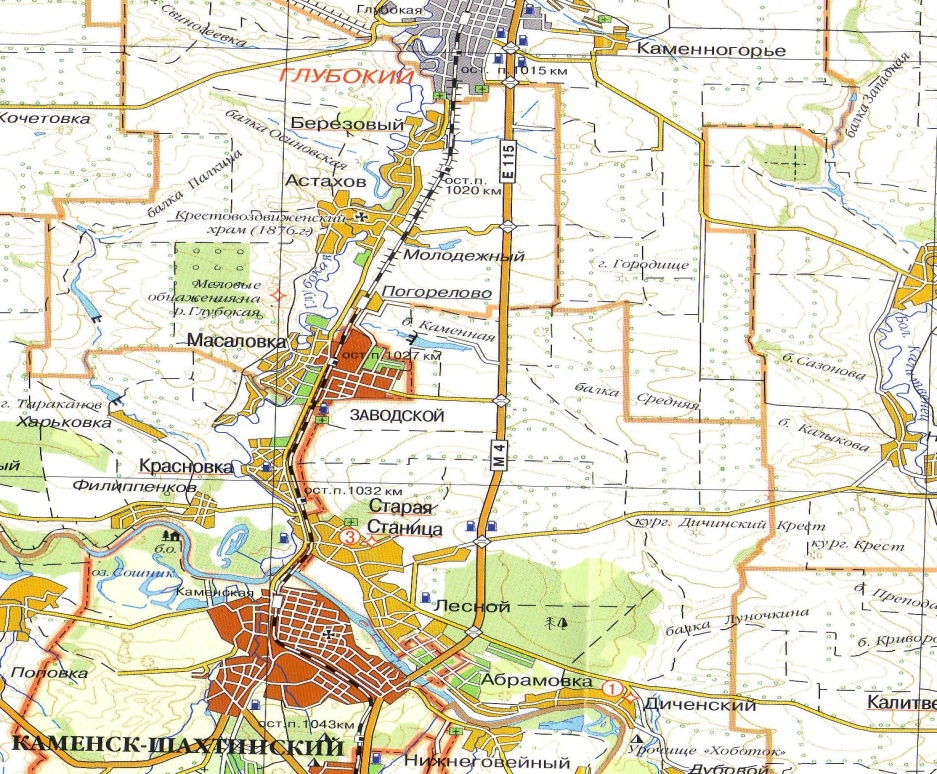 Ушли на фронт и не вернулись 1941-1945г.Список (на памятнике звания не указаны)№Ф.И.О.1Акатнов М.Е.2Акатнов А.Е.3Акатнов Н.Е.4Андрейчук А.И.5Анчилов А.6Агеев П.З.4Артыков А.7Астанин Ф.Х.8Бородин Т.Г.9Бельков  В.М.10Бабакулов Х.11Бандура В.А.12Бабарыкин Я.П.13Владыкин Е.И.14Владыкин М.И.15Волков П.О.16Горячев А.А.17Гордеев Г.И.18Горячев Д.А.19Горячев Ф.Ф.20Гонтарев А.М.21Гуляев П.М.22Голуцкий И.С.23Голоденко С.П.24Дорошев Г.И.25Давыдов Е.С.26Дурнев П.К.27Долженко Ф.П.28Джураев Д.29Жогло А.Н.30Ермилов Г.С.31Ермилов Н.С.32Ермилов А.С.33Иванков А.К.34Исупов В.И.35Иоффе А.Л.36Карташов Г.П.37Карташов Д.П.38Кундрюцков А.Д39Кундрюцков Н.Н.40Ковалев Ф.А.41Корташов Н.Ф.42Кирсанов М.С.43Колесников В.Н.44Крутьков К.Т.45Кривошлыков И.П.46Каменщиков Н.И.47Кундрюцков И.П.48Кушнаренко П.И.49Коробеев Н.Д.50Кузмечев Д.П.51Лозовой Н.А.52Лободин И.И.53Мустафакулов Ч.54Морев В.П.55Максименцев М.Ф.56Мигулин В.А.57Максименцев И.Г.58Максименцев А.Г.59Москалев И.А.60Наумов И.Н.61Некрасов М.Н.62Оксибаев К.63Остапович А.Ф.64Остапенко С.И.65Понаев А.Е.66Пахомов В.Г.67Пятницков С.И.68Романов Н.И.69Разадорский С. Н.70Раппаров С.71Рознин Ф.Ф.72Разумный П. О.73Растеряев И.А.74Растеряев Г.А.75Раминов Я.Д.76Суров И.К.77Стрельцов П.Ф.78Семенов Д.Д.79Сидельников А.П.80Сибелев И.А.81Суров И.К.82Салтыков П.В.83Салтыков И.В.84Салтыков М.Ф.85Скворцов Н.Ф.86Суров Г.К.87Собатарев И.А.88Сыроежкин К. К.89Слошин Н. Г.90Савченко С. Н.91Спирин В. П.92Садовников И. Ф.93Разволяев И.А.94Растеряев Н.Н.95Суров Н. И.96Семенов А. А.97Самусенко Н.Ф.98Собатарев И. А.99Трофименко Н.И.100Тетеревятников И.Е.101Тетеревятников И.П.102Ульмасов Г.103Умаров Н.104Фетисов С. Ф.105Федюк С. Б.106Федорцов В.Н.107Филимонов А.А.108Филимонов Г.А.109Хлопанин А.С.110Черской А.И.111Чеботарев П.И.112Чмырь И.Ф.113Хрыкин К.М.114Хамидов О.115Шестопалов Д.И.№Ф.И.О.Звание1Андрейчук Алексей ИвановичРядовой2Анчилов АнтонРядовой3Агеев Петр ЗахаровичСт. сержант4Артыков АртурСт. сержант5Бельков  Василий МихайловичРядовой6Бабакулов ХамедРядовой7Бандура Владимир АлександровичРядовой8Волков Петр ОсиповичСт.сержант9Гуляев Петр МаксимовичРядовой10Голуцкий Иосиф СеменовичРядовой11Голоденко Степан ПетровичРядовой12Джураев ДжулаРядовой13Жогло Александр НиколаевичСтаршина14Иоффе Абрам ЛазаревичРядовой15Коробеев Николай ДмитриевичРядовой16Мустафакулов ЧарыСт. лейтенант17Морев Василий ПетровичРядовой18Некрасов Михаил НиколаевичРядовой19Оксибаев КордонотбайРядовой20Остапович Адам ФомичЛейтенант21Остапенко Сергей ИвановичРядовой22Понаев Александр ЕгоровичРядовой23Романов Николай ИвановичЛейтенант24Разадорский Серафим НиколаевичРядовой25Раппаров СаримжанРядовой26Рознин Федор ФроловичМл. сержант27Разумный Павел ОсиповичМл. сержант28Собатарев Иван АндреевичРядовой29Сыроежкин Константин КонстантиновичСт. сержант30Слошин Николай ГавриловичСержант31Савченко Стефан НиколаевичРядовой32Спирин Василий ПетровичЛейтенант33Садовников Иван ФедоровичМл. лейтенант34Разволяев Иван АлексеевичРядовой35Суров Николай ИвановичРядовой36Семенов Александр АлександровичРядовой37Самусенко Николай ФедоровичРядовой38Ульмасов ГанибалРядовой39Умаров НазхимРядовой40Фетисов Сергей ФедоровичРядовой41Федюк Семен БорисовичСт.сержант42Хамидов ОбидРядовой